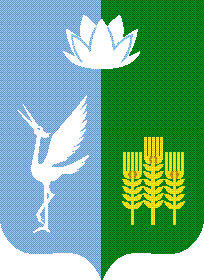 ИЗБИРАТЕЛЬНАЯ КОМИССИЯЧКАЛОВСКОГО СЕЛЬСКОГО ПОСЕЛЕНИЯ
СПАССКОГО МУНИЦИПАЛЬНОГО РАЙОНАРЕШЕНИЕс. Чкаловское
Проверив соответствие порядка выдвижения кандидата  на должность главы Чкаловского сельского поселения Спасского муниципального района Орзулова Вячеслава Анатольевича, выдвинутого в порядке самовыдвижения, требованиям Федерального закона «Об основных гарантиях избирательных прав и права на участие в референдуме граждан Российской Федерации» (далее – Федеральный закон), Избирательного кодекса Приморского края и необходимые для регистрации кандидата документы, в соответствии со статьями 32, 33, 38 Федерального закона, статьями 38, 41, 45, 46, 49 Избирательного кодекса Приморского края, избирательная комиссия Чкаловского сельского поселения Спасского муниципального района установила следующее. 12 января 2022 года Орзуловым В.А. были представлены документы о выдвижении кандидатом  на должность главы Чкаловского сельского поселения Спасского муниципального района.   «___» января 2022  года кандидатом на должность главы Чкаловского сельского поселения  Спасского муниципального  района    Орзуловым В.А.  были представлены подписные листы с 24 подписями избирателей, из которых в соответствии  с частью 2 статьи 47 Избирательного кодекса Приморского края было проверено 24 подписи. В соответствии с решением избирательной комиссии Чкаловского сельского поселения Спасского муниципального района от 23 декабря 2021 года № 4/13 для регистрации гражданина кандидатом на должность главы Чкаловского сельского поселения Спасского муниципального района необходимо представить не менее 20 достоверных подписей избирателей и не более 24 подписей. Частью 2 статьи 47 Избирательного кодекса Приморского края предусмотрено, что проверке подлежат все подписи, содержащиеся в подписных листах.Кандидатом на должность главы Чкаловского сельского поселения  Спасского муниципального  района Орзуловым В.А.  были представлены 5 (пять) подписных листов с 24 подписями избирателей (по пять подписей избирателя на четырёх листах и один лист четыре подписи), из которых в соответствии  с частью 2 статьи 47 Избирательного кодекса Приморского края было проверено 24 подписи. При проверке подписных листов в поддержку Орзулова В.А.  обнаружено, что форма подписных листов не соответствует Приложению № 6 к Федеральному закону, поскольку был нарушен предусмотренный действующим законодательством РФ порядок заполнения всех 5 (пяти) подписных листов.Так, в графе «проживающего» необоснованно в нарушение требований ч. 8 ст. 37 Федерального закона внесены сведения, указывающие на улицу, дом и квартиру проживания кандидата.Кроме того, в подписном листе номер 1 в графе 3 неверно указан адрес места жительства избирателя, в подписном листе номер 3 в графах 4 и 5 так же неверно указаны адрес места жительства и паспортные данные избирателей, что является нарушением пункта 11 статьи 37 Федерального закона.В подписном листе номер 3 в строке «подписной лист удостоверяю» неверно указан адрес места жительства кандидата, что является нарушением пункта 12 статьи 37 Федерального закона.Таким образом, на основании ч. 9 ст. 45 Избирательного кодекса Приморского края Рабочей группой по проверке достоверности данных, содержащихся в подписных листах и сведений, представленных кандидатами  в итоговом протоколе проверки подписных листов с подписями избирателей в поддержку выдвижения кандидата на должность главы Чкаловского сельского поселения Спасского муниципального района Орзулова В.А. указано, что из 24 проверенных подписей  недействительными были признаны 24 (двадцать четыре) подписей на основании положений подпунктов «в,з,и», пункта 6.4. статьи 38  Федерального закона.  На основании изложенного, руководствуясь подпунктом «в» пункта 24 статьи 38  Федерального закона «Об основных гарантиях избирательных прав и права на участие в референдуме граждан Российской Федерации»,  избирательная комиссия Чкаловского сельского поселения  Спасского муниципального районаРЕШИЛА:Отказать Орзулову Вячеславу Анатольевичу в регистрации кандидатом на должность главы Чкаловского сельского поселения  Спасского муниципального района. Опубликовать настоящее решение в газете «Родные просторы».Направить настоящее решение в Территориальную избирательную комиссию Спасского муниципального района и Избирательную комиссию Приморского края для размещения на официальном сайте в информационно-телекоммуникационной сети «Интернет».Разместить настоящее решение на официальном сайте администрации Чкаловского сельского поселения в информационно-телекоммуникационной сети Интернет в разделе «Муниципальная избирательная комиссия». Направить копию настоящего решения в администрацию Чкаловского сельского поселения Спасского муниципального района и в муниципальный комитет Чкаловского сельского поселения.4.  Направить копию настоящего решения Орзулову В.А.Председатель комиссии 						      М.А. МакаренкоСекретарь комиссии							      О.В. Нефедьева«26» января 2022 года15/68Об отказе в регистрации кандидата на должность главы Чкаловского сельского поселения Спасского муниципального района Орзулова Вячеслава Анатольевича